Swan Reach P.S. School-Wide ExpectationsRespectResilienceEmpathyClassroom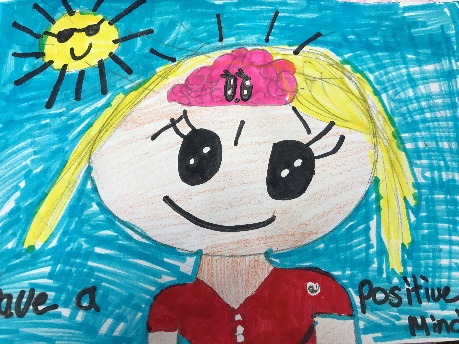 Listen to instructions Concentrate on your work.Show good manners.Accept the consequences of your behavioursChallenge yourselfHave a positive mindsetPut yourself in other’s shoesBe positive leadersCelebrate uniqueness of all peopleMoving around the school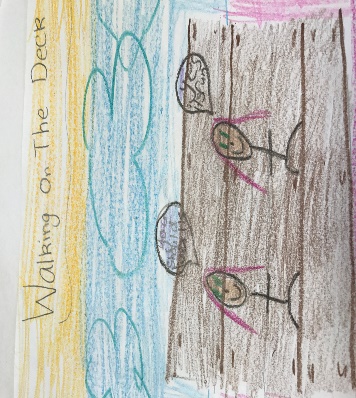 Give personal spaceWalk on the deckRespect property and belongingsIf you fall over pick yourself upHelp others Playground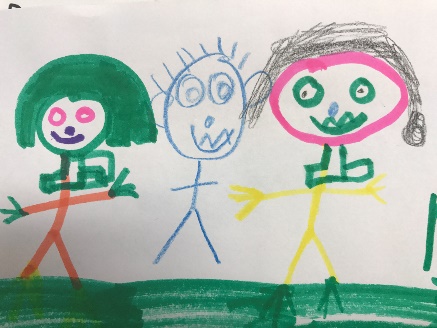 Own your own behaviourHands off policyPlay by the rulesUse the 4 steps: Ignore, Ask them to stop. Walk away, Tell a teacher.Bounce backBe inclusiveHelp people if they are hurtPlay safelyBus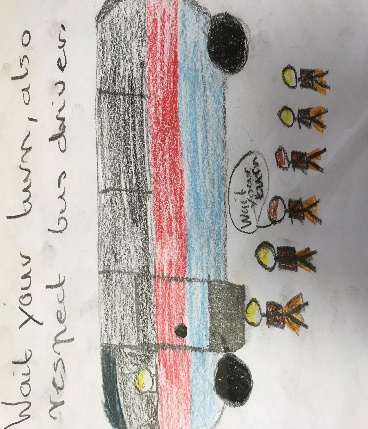 Follow bus instructionsWait your turnTalk politely and quietly to person next to youOwn your behaviourWait patientlyBe considerate of other people’s needs Keep bus clean and aisle clearToilets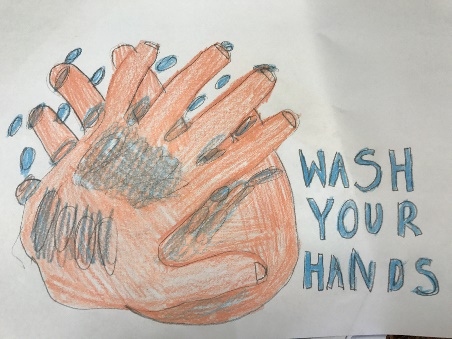 Respect privacyUse toilets appropriatelyUse soap and wipe your hands and turn taps offOwn your behaviourBe considerate to other people using the toiletsAssembly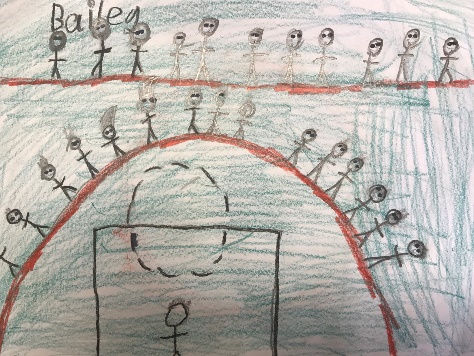 Stand quietly and listen the speakerSing or stand respectfully for the anthem Be supportive of other’s achievementBe sensible and safeIgnore poor behaviourBe understanding of other people’s beliefsBe happy for other people